《激励性薪酬体系设计》《激励性薪酬体系设计》主讲老师：周潮                                    企业类型：不限时间安排：2024年4月19日9:30至17:00          2024年4月20日9:30至16:30地点安排：杭州市文一西路522号西溪科创园8幢参课费用：光华学习卡券12张/人   现金票4980元/人 人数限制：60人企业痛点如果你是企业老板或一个薪酬设计者、管理者，你迫切要求掌握最先进、最科学、最适用的核心工具与方法。市场在变化，公司的业务战略不断在调整，因而决策层不断对人员素质、对成本提出新的要求；而员工的想法似乎也越来越多，永不满足；社税新政等新法的出台，让企业的人力成本大幅升高，风险成本也到处可现… 设计者管理者们常常感到困惑，无所适从。本课程将核心工具，方法与实际应用结合，与你探讨设计思路，能够在短时间内掌握设计要领，使你在公司给的人力成本总额这个额度内如何合理规范的去分配这个蛋糕，让员工感觉更公平，更有竞争力，同时让薪酬的激励效果倍增。本课程是集薪酬战略制定，成本规划，方案设计，政策实施为一体的全面管理内容，将目前最先进、最科学、最高效的薪酬管理理念、设计流程、应用工具与方法展示给企业，并针对企业当前业务背景、薪酬工作任务、解决根本问题而设计的课程，它着眼于能够适应企业长期业务发展需求的整体框架。适用对象总经理、人力资源总监、企业中高层管理人员、专业人力资源管理人员课程亮点体系框架搭建管理思路梳理 操作工具介绍 典型案例分享 解决方案研讨  课程大纲  Outline薪酬理念与薪酬战略揭开薪酬管理的面纱薪酬的结构及权变因素薪酬管理的基本原则薪酬设计八步骤现状分析，内部诊断	目标与现状分析内部公平性分析外部公平性分析激励性分析经济性分析制订薪酬策略       	企业战略与薪酬策略企业文化与薪酬策略企业发展阶段与薪酬策略岗位价值评估       岗位价值评估工具介绍 岗位价值评估实操应用岗位价值评估流程与注意事项市场薪酬调查           收集资料分析数据 结果运用薪酬等级表设计	等级工资表设计案例讲解与分析薪酬结构设计                               薪酬结构设计要点分析工资包的设计奖金的设计福利的设计津贴补贴的设计超额利润分享计划中高层管理人员的薪酬结构设计研发序列人员的薪酬酬结构设计工程序列销售序列生产序列专业序列薪酬制度设计                                 薪酬管理制度的撰写薪酬制度的宣贯与“三化”处理制度样本介绍员工薪酬入级员工能力等级评定入级入档薪酬预算总额控制 员工薪酬变更协议薪酬体系落地实务操作年度人力成本分析与预算年度调薪/加薪策略年度奖金发放技巧薪酬管理中的劳动用工风险防范与应对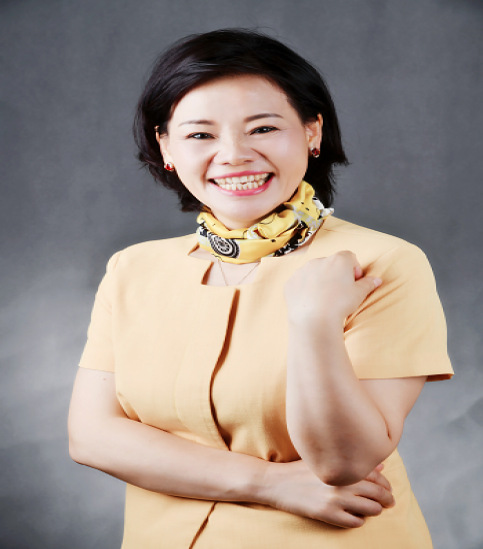 资历背景	美国ICQAC国际职业培训师上海交大海外管理学院、高端培训中心特聘讲师上海复旦大学复泰管理学院特聘讲师具有20多年中外资大型企业管理经验，曾在大型外企、民企、及上市集团公司等历任过人力资源经理、培训经理、人力资源总监、人事行政副总裁、高级管理顾问等职务授课经验长春一汽、北京奔驰、广汽集团、东风汽车、上海大众联合、上海通用、中国北车、中国南车、东风悦达起亚、上汽集团、包商银行、中国银行、浙商银行、宁波商行、长沙邮储、肥西农商行、上海银行、上海农商行、江苏农商行、德州银行、河南信用总社、杭州银行奇正藏药、哈药集团、科伦药业、国药控股、上海现代制药、安琪酵母、昆明积大、鲁抗制药、石天药业、常山生化、扬子江药业、云南白药、金嗓子喉宝等